Year 6 – Independent/Home Learning TasksThursday 7th January 2021Reading Bingo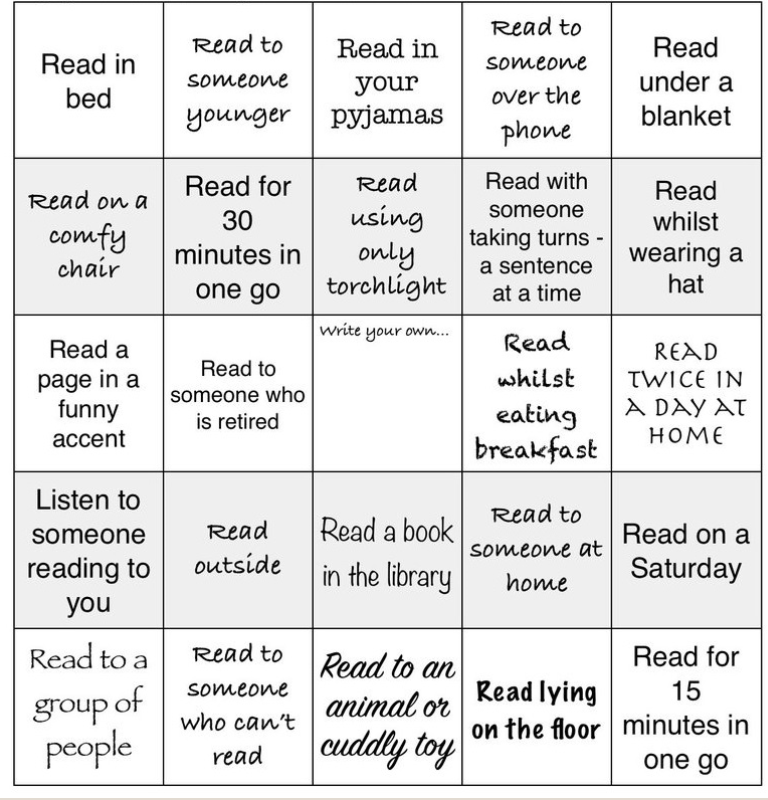 Happy New Year! Unfortunately, we can’t all be in school together at the moment, but we will hopefully see you every day via our Teams lessons.If you get stuck or technology does not work, don’t worry. There is lots of learning you can still do, but it is important that you do some learning every day so that we don’t get behind. Your parents can email us if they have any problems.ltovell@attleboroughprimary.org.uklwilliams@attleboroughprimary.org.ukjgreen@attleboroughprimary.org.ukHere are today’s learning tasks!Happy New Year! Unfortunately, we can’t all be in school together at the moment, but we will hopefully see you every day via our Teams lessons.If you get stuck or technology does not work, don’t worry. There is lots of learning you can still do, but it is important that you do some learning every day so that we don’t get behind. Your parents can email us if they have any problems.ltovell@attleboroughprimary.org.uklwilliams@attleboroughprimary.org.ukjgreen@attleboroughprimary.org.ukHere are today’s learning tasks!Happy New Year! Unfortunately, we can’t all be in school together at the moment, but we will hopefully see you every day via our Teams lessons.If you get stuck or technology does not work, don’t worry. There is lots of learning you can still do, but it is important that you do some learning every day so that we don’t get behind. Your parents can email us if they have any problems.ltovell@attleboroughprimary.org.uklwilliams@attleboroughprimary.org.ukjgreen@attleboroughprimary.org.ukHere are today’s learning tasks!Live Lessons (via Teams) Any resources you need for lessons will be on the school website. Click on the ‘parent’ tab, then ‘home learning’ and your ‘class’ page.Live Lessons (via Teams) Any resources you need for lessons will be on the school website. Click on the ‘parent’ tab, then ‘home learning’ and your ‘class’ page.Live Lessons (via Teams) Any resources you need for lessons will be on the school website. Click on the ‘parent’ tab, then ‘home learning’ and your ‘class’ page.English: We look forward to you joining us for English at:
9:15 or 9:45 (please check the time on the email sent)Follow up activity after lesson:Complete the semi-colons sheet -choose your challenge (you don’t have to print the sheet out – you can copy the sentences and insert the semi-colons in the correct places).Maths: We look forward to you joining us for Maths at:10:15 or 10:45 (please check the time on the email sent)Follow-up activity after lesson: Complete the Bronze, Silver or Gold worksheet on writing numbers up to 7 digits.(Answers for these tasks can be found in the home learning area)French: We look forward to you joining us at:1:15 or 1:45 (please check the time on the email sent)Follow-up activity after lesson:Complete the sentences about each pencil case.SpellingsReadingBe ActiveSpellings will be given out on Friday to practise over the week.Read The Secret Garden online book at  The Secret Garden | Read.gov | Library of CongressRead chapter 13 and answer the following questions:What does the word 'torrents' suggest in the phrase 'It was pouring down in torrents...'?What helped Mary hear the crying?What phrase gives you the impression that Mary couldn't see very well as she went to explore the crying?Note: chapter 13 is quite long so you might want to split the reading over two days!Select an activity from the PE Activity Sheet’ in your ‘Home Learning’ Area. There are a range to choose from. You can repeat the task each day or choose something new every time.Alternatively, Joe Wicks is also broadcasting from YouTube every Monday, Wednesday and Friday at 9am if this suits your home learning timetable.Other Curriculum LearningOther Curriculum LearningOther Curriculum LearningArt: Research an artist of your choice. Consider their life and their style of artwork.Science: Research one of the animals from the bottom of the page and present the information in a format of your choice. Could you create a fact file? Could you create a PowerPoint? Could you do it as a blog post on the class blog? (https://www.naturalcurriculum.co.uk/school-closure-home-learning/year-6/adaptations/)Art: Research an artist of your choice. Consider their life and their style of artwork.Science: Research one of the animals from the bottom of the page and present the information in a format of your choice. Could you create a fact file? Could you create a PowerPoint? Could you do it as a blog post on the class blog? (https://www.naturalcurriculum.co.uk/school-closure-home-learning/year-6/adaptations/)Art: Research an artist of your choice. Consider their life and their style of artwork.Science: Research one of the animals from the bottom of the page and present the information in a format of your choice. Could you create a fact file? Could you create a PowerPoint? Could you do it as a blog post on the class blog? (https://www.naturalcurriculum.co.uk/school-closure-home-learning/year-6/adaptations/)Useful Websites for extra learningUseful Websites for extra learningUseful Websites for extra learningBBC Bitesize have daily lessons for in all areas of the curriculum.  https://www.bbc.co.uk/bitesize  Maths – https://www.topmarks.co.uk Reading – https://www.boodtrust.org.uk/Books-and-reading/have-some-fun/storybooks-and-games/  Writing – www.pobble365.com Internet Safety: https://www.thinkuknow.co.uk  French - Duolingo - The world's best way to learn FrenchComputing – https://www.ictgames.com Well-Being https://www.activenorfolk.org/active-at-home-kidsBBC Bitesize have daily lessons for in all areas of the curriculum.  https://www.bbc.co.uk/bitesize  Maths – https://www.topmarks.co.uk Reading – https://www.boodtrust.org.uk/Books-and-reading/have-some-fun/storybooks-and-games/  Writing – www.pobble365.com Internet Safety: https://www.thinkuknow.co.uk  French - Duolingo - The world's best way to learn FrenchComputing – https://www.ictgames.com Well-Being https://www.activenorfolk.org/active-at-home-kidsBBC Bitesize have daily lessons for in all areas of the curriculum.  https://www.bbc.co.uk/bitesize  Maths – https://www.topmarks.co.uk Reading – https://www.boodtrust.org.uk/Books-and-reading/have-some-fun/storybooks-and-games/  Writing – www.pobble365.com Internet Safety: https://www.thinkuknow.co.uk  French - Duolingo - The world's best way to learn FrenchComputing – https://www.ictgames.com Well-Being https://www.activenorfolk.org/active-at-home-kids